График оценочных процедур 2 пол. 2023/2024 уч. г.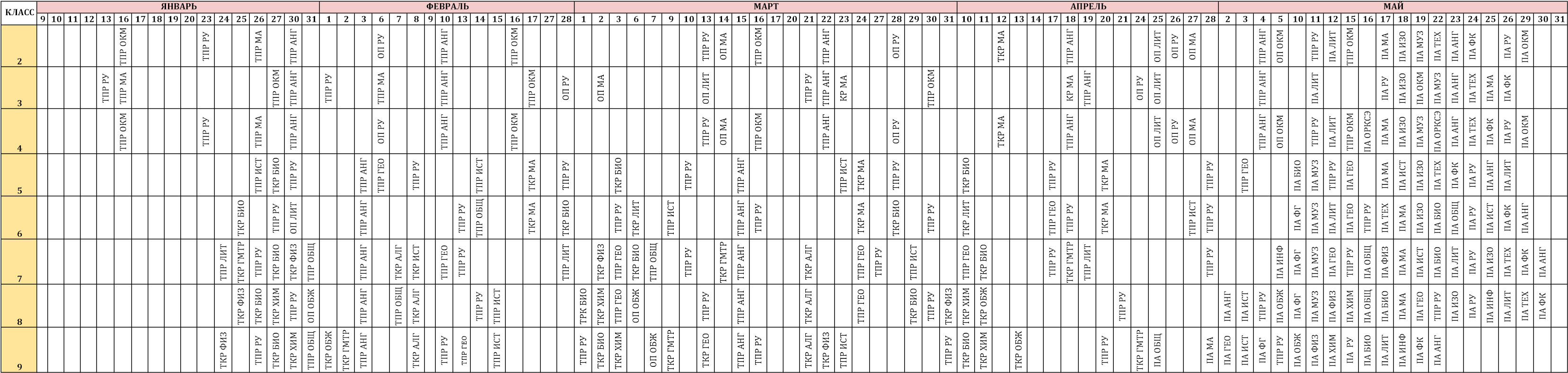 